Перечень работ по текущему  ремонту общего имущества многоквартирного дома 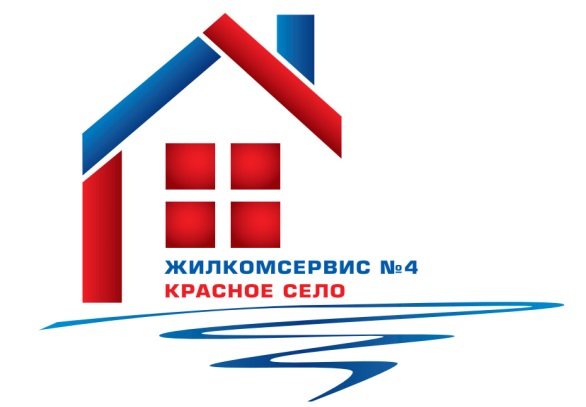 на 2015 годАдрес:                                                       ул. Нарвская, д. 6№ п/пНаименование работ № п/пНаименование работ 1Ремонт вент. каналов2Ремонт ограждений на кровле3Ремонт лестничной клетки4Ремонт полов (ступени) 5, 4, 2 парадная5Ремонт и змена запорной арматуры систем ЦО, ГВС, ХВС6Аварийно-восстановительные работы